МУНИЦИПАЛЬНОЕ БЮДЖЕТНОЕ ОБЩЕОБРАЗОВАТЕЛЬНОЕ УЧРЕЖДЕНИЕ СРЕДНЯЯ ОБЩЕОБРАЗОВАТЕЛЬНАЯ ШКОЛА № 18 ИМЕНИ С.В. СУВОРОВА С.ТЕНГИНКАМО ТУАПСИНСКИЙ РАЙОНПЕДАГОГИЧЕСКАЯ ТЕРАПИЯ И ПСИХОЛОГО-ПЕДАГОГИЧЕСКАЯ ПОДДЕРЖКАДЛЯ ДЕТЕЙ ГРУППЫ РИСКАПедагог-психолог: М.В. Несветаева,Тенгинка, 2021ВведениеРабота с «трудными детьми», детьми «группы риска» предусматривает формирование нравственного уклада школьной жизни, обеспечивающего создание соответствующей социальной среды развития обучающихся, традиционных моральных норм, реализуемого в совместной социально-педагогической деятельности школы, семьи и других субъектов общественной жизни.Работа так же  направлена  на  формирование культуры здорового и безопасного образа жизни. Необходимость  дать каждому ребенку, с учетом его психофизических возможностей, тот уровень образования и воспитания, который поможет ему не потеряться в обществе, найти свое место в жизни, а также развить свои потенциальные способности.                                Количество школьников, которых выделяют как учащихся с девиантным поведением, к сожалению, с каждым годом возрастает, потому что увеличивается число провоцирующих факторов, способствующих формированию отклоняющегося поведения.Процесс развития личности зависит от окружающего социального пространства, субъектами которого являются семья, школа, сверстники, сам подросток и др. Наиболее характерны такие отклонения для  детей подросткового  возраста, т.к., именно в этом возрасте происходит гормональный сдвиг и перестройка представления подростка  о себе. Известный психотерапевт М.И Буянов отметил,  что подростковый возраст приносит хлопоты родителям, педагогам, врачам, милиции..Пояснительная запискаЦель: оказание психологической поддержки семьям, чьи дети склонны к девиантному поведению, делинквентному поведению, детям из неблагополучных семей, педагогически запущенным детям,  попавшим в проблемные ситуации, детям, испытывающие дефицит общения и внимания. Направления работы:1 Психопрофилактика- тренинги формирования навыков регуляции негативных проявлений в межличностных отношениях ребёнка и родителя;2 Психопросвещение- семинары, беседы о способах и методах воспитания достойного, свободного, этически зрелого человека;Родительские семинары строить по принципу: «Тезис - раскрытие-практика».3 Диагностика- как вспомогательный элемент для сбора информации в работе с родителями и детьми; выявление условий семейного воспитании каждого учащегося. Перечень  диагностических методов1 Аффективно-эмоциональная сфера подростка (РНЖ).2 Реагирование на конфликтные ситуации (К.Томаса).3 Шкала тревожности Спилберга.4 Шкала депрессии.5 Личностная агрессивность и конфликтность.6.А.Н. Орел (СОП) –склонности к отклоняющемуся поведению.7. В.А.Жмуров –методика определения уровня тяжести депрессивного состояния.В связи с тем, что дивиантное поведение провоцируется социально-экономическими условиями, семейно-бытовыми и межличностными отношениями, социально-культурным окружением, общением людей друг с другом, целесообразно данные сферы жизни учащегося проконтролировать через рабочие планы семьи. Они составляются в уважительной форме, не нарушающей самооценку и личность как родителя, так и ребёнка. Индикаторы неблагополучия ребёнка мы можем наблюдать в следующих сферах:- учебная деятельность;- взаимоотношения со сверстниками;- взаимоотношения со взрослыми;- проведение свободного времени;- отношение к труду и профориентация;- поведение и поступки. Контакт между учителем и родителем возможен тогда, когда и те и другие осознают, что у них общая цель - хорошее воспитание и образование детей, которую можно достичь только общими усилиями.Координационный план работы  с детьми группы риска.Тихонько в душу загляну…Всё передвину, переставлю!А может, всё, как есть, оставлю,Лишь пыль сотру,Цветы поставлюИ окна настежь распахну.Т.СкрябинаОрганизационные дела: 1. Выявление СОП через психодиагностику.2. Составление списка учащихся группы риска, его уточнение, собеседование с классными руководителями.3. Составление карт наблюдений за учащимися группы риска.4. Анкетирование учащихся группы риска.5. Организация досуга и кружковой деятельности.6. Организация летней работы и отдыха детей группы риска.Работа с учащимися1. Проведение профилактических бесед.2. Посещение уроков с целью наблюдений за учащимися и их активностью.3. Проведение психодиагностики.4.Помощь в выборе дальнейшего образовательного маршрута.5. Разбор конфликтных ситуаций.6. Рекомендательные письма.Работа с родителями.1. Проведение консультаций для родителей.2. Разработка рекомендаций по воспитанию детей и улучшению взаимопонимания.Работа с педагогическим коллективом.1.Осуществление обмена необходимой информацией с учителями-предметниками.2. Выработка рекомендаций по работе с детьми группы риска.3. Выступление с соответствующими сообщениями на педагогических советах и совещаниях.Формы работы: индивидуальная, групповая; консультирование родителей.Приёмы работы: 1) приёмы рассудочного характера (разъяснение и убеждение);2) авторитарно-директивные приёмы педагогического внушения;3) приёмы косвенного убеждения.Методы:1) диагностические - выявление акцентуаций характера.2) Индивидуальные беседы в русле «сократического» диалога с целью смягчения избыточных отрицательных переживаний, ориентированные на личность учащихся и их акцентуацию.3) Игровой тренаж - «три кита актёрской психотехники» (память, внимание, воображение). Такие тренировки не делают из учащихся «гениев», но полезны как на начальном этапе налаживания контакта, так и во всей последующей учебной деятельности.4) Методы групповой психокоррекции:     А) групповая дискуссия (биографическая, тематическая, интерпретивная);      Б) разыгрывание ролевых ситуаций (отрабатывапются модели решения проблемных ситуаций и тренируются адаптивные формы поведения).      В) психогимнастика;      Г) проективный рисунок (арт-терапия);      Д) Тренинг сенситивности (основная задача, решаемая в проводимой тренировке  сенситивности это выработать умение школьника сопереживать, сочувствовать, содействовать другому человеку в его поступках, мыслях, переживаниях).Принципы работы: индивидуальный подход к каждому ребёнку, учёт личностных особенностей; «Ненавязчивое» воспитание; доброжелательность; взаимоуважение; доверие, сравнительно-аналитический подход.   Подростки, которых обычно называют «трудными» не могут самостоятельно преодолеть данный этап своего психосоциального развития и выработать новый адаптационный механизм к меняющимся условиям жизни.  Факторами риска являются: физическая ослабленность, эмоциональная незрелость, акцентуации характера, неблагоприятное внешнее социальное окружение, отсутствие коммуникативных навыков.                                            Девиантное поведениедезадаптивное поведение:                                              асоциальное поведение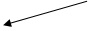 аффективное                                                                     агрессивноедепривированное                                                             делинквентное (противоправное)аутичное                                                                           криминагенное (преступное)суицидальноеаддиктивноеВ основе: нарушения психического                        В основе: нарушения социализации,и  личностного развития,                                         социально-педагогическая запущенность,психическая депривация,                                         деформации регуляции поведения,психологический дискомфорт.                             Социальная дезадаптация, десоциализация.  Работа по профилактике отклонений в развитии личности и поведении детей и подростков эффективна лишь в том случае, если осуществляется на основе:1) успешности учебной деятельности (учение);2) эмоционально положительной, удовлетворяющей учащихся системы их взаимоотношений (со сверстниками, учителями, родителями);3) психологической защищённости: (знание учащимися своих прав и обязанностей; их неукоснительное соблюдение учителями и другими субъектами учебного и воспитательного процессов; Психологическое и социальное равенство учащихся, исключающее какую-либо дискриминацию их по любому признаку; соблюдение прав учащихся на индивидуальное своеобразие и самоопределение).Установление контакта с девиантными детьмиВзаимодействие психолога с девиантным подростком развивается в шести стадиях:1. Расположение к общению.2. Поиск общего интереса.3.Выяснение предполагаемых положительных для общения и демонстрируемых качеств.4. Выяснение опасных для общения и демонстрируемых качеств.5. Адаптивное поведение партнёров.6. Установление оптимальных отношений. Распространённые причины по которым учащиеся попадают в «группу риска».1 группа: «Особенности познавательной сферы».Проблемы:1.низкий уровень произвольности познавательных процессов;2.низкий уровень мышления;3.несформированность важнейших умственных действий.Причины:1.   стиль семейного воспитания;2.  особенности социально-педагогической среды жизнедеятельности.Проблемы:        двигательная расторможенность, неугомонность, низкий уровень котроля над своим поведением и эмоциональными реакциями.Причина: демонстративные поведенческие проявления, возникают на фоне нарушений общения школьника с педагогами и сверстниками.2 группа «Особенности поведения и общения школьников»Проблема: нарушение общения со сверстниками и педагогами, преимущественно агрессивного характера.Причины:1.  агрессивность как сформировавшиеся черта личности подростка (личностная акцентуация), она может быть связана с определёнными социально- педагогическими условиями жизни ребёнка вне школы, в частности, усвоением стиля агрессивного поведения в семье, особенностями подростковой референтной группы;2.   неадекватное проявление внутренней незащищённости;3.  отражение несформированности продуктивных форм общения;4. неадекватная реализация потребности во внимании окружающих.3 группа «Нарушения поведения преимущественно в форме депрессивности, астенизированности.»Проблема: депрессивность, обусловленная объективными факторами- усталостью, низкой энергетикой.Причины:1.такие особенности поведения могут свидетельствовать об общей соматической ослабленности ребёнка, психологическом или психофизическом истощении, а так же об особенностях нервной организации ребёнка- слабом типе нервной системы;2.  депрессивное поведение защитной психологической природы: демонстративная депрессия как отражение неудовлетворённой потребности во внимании, следствие высокой личностной или школьной тревожности, связанной с нарушением контактов со значимыми взрослыми и сверстниками, мотивационный уход от деятельности во внутренний  фантазийный план может быть связан с потерей интереса к познавательной деятельности ( низкой или несформированной учебной мотивацией).4 группа «Нарушение поведения из-за низкого контроля за своим поведением».Проблема : двигательная расторможенность, неугомонность, низкий уровень контроля над своим поведением и эмоциональными реакциями.Причины:1. если расторможенность и неугомонность сочетаются с высокой социальной активностью;2.  демонстративные поведенческие проявления могут возникать на фоне нарушения общения школьника с педагогами и сверстниками;3.   высокая импульсивность поведения, слабая целенаправленность;4.      избалованность свидетельствующая об особенностях стиля семейного воспитания и отношения к ребёнку;5.   неправильная самооценка.Дневник педагогических наблюдений за «трудными» учащимися.1 общие сведения о подростке : ФИО                                                        Возраст                                                       Домашний адрес                                                       Родители, их место работы.                                                       Характеристика семьи, социальная обеспеченность.                                                       Экономическое положение.2 сферы проявления его деятельности:         * в школе (какие поручения выполняет, с кем дружит в классе, как учится, записан ли в библиотеки, обеспечен ли школьной литературой);         * в семье ( кто из родителей пользуется большим авторитетом; какие поручения выполняет на дому; соблюдает ли режим дня, имеется ли домашняя библиотека, как проводит свободное время, чем увлекается);        *  в общественных местах ( с кем дружит и общается, как ведёт себя, что делает в вечерние часы).3 Его отношение к себе и к другим ( учителю, родителям, одноклассникам, к правам, обязанностям).4 Проявление индивидуальных особенностей ( характер и его проявление, интересы и склонности, самооценка, взгляды и убеждения).5 Отметки о посещении учащихся на дому и результаты посещений. Посещение родителями школы, отношение к проблеме.6 Рефлексия учителя.Карта развития и психологического наблюдения за учащимися с отклонениями в поведении.ФИО учащегося______________________________________________________________Дата рождения________________________________________________________________Класс________________________________________________________________________Родители_____________________________________________________________________Характеристика семьи. Состояние здоровья её членов. Социальное  обеспечение, кто заботится о ребёнке, экономическое положение_________________________________________________________________________________________________________________Состав семьи, отношение между её членами, отношение ребёнка с братьями, сёстрами, родителями._____________________________________________________________________________________________________________________________________________________________________________________________________________________________Здоровье ребёнка______________________________________________________________
Развитие в младшем школьном возрасте ( в каком возрасте пошёл в школу, успеваемость)Развитие  в подростковом возрасте (общение со сверстниками и значимыми взрослыми, типичные конфликты)__________________________________________________________Самооценка, ценностная ориентация, мотивация учения, уровень умственного развития, школьная дезадаптация, акцентуация характера_____________________________________Ранняя юность (социальная зрелость, жизненные планы, профессиональное самоопределение, направленность личности, интересы)______________________________Заключение______________________________________________________________________________________________________________________________________________________________________________________________________________________________________________________________________________________________________________________________________________________________________________________Коррекционная работа и её результаты__________________________________________________________________________________________________________________________________________________________________________________________________________________________________________________________________________________________________________Рабочий план семьиЦели мамы ( папы)1 Чтобы___________ учился (ась) в школе без пропусков занятий.2 Чтобы___________был(а) здоров(а), сыт(а).3 Чтобы было место для занятий.4 Чтобы после 21-00 не гулял(а) по улице.5 Чтобы был(а) обеспечен(а) всем необходимым к школе: школьной формой, учебниками, принадлежностями.6 Чтобы интересовались успеваемостью, поведением_________, не реже одного раза в неделю, посещая школу.7 Чтобы больше проводили времени со своим ребёнком.Цели_______________(уч-ка)1 Посещать ежедневно все уроки, носить школьную форму, приносить школьные принадлежности, учебники.2 Ежедневно выполнять домашние задания.3 Хорошо себя вести, быть спокойным учеником, управлять своим поведением.4 Родителей оповещать о результатах учёбы, передавать просьбы учителей.5 Придерживаться режима дня.6 Не прибывать на улице после 21-00.7 Прежде чем, что-либо сделать- подумай.Рабочий план школы в отношении данного ученика.Цели школы:1 Чтобы ________________ посещал(а) школу.2 Оказывать персональную помощь ____________ в повышении самоконтроля через урочную и внеурочную деятельности.3 Чтобы успешно закончил(а) учебный год.4 Чтобы мама(папа) больше времени уделяли (дочери,сыну).Средства достижения поставленных целей.1 Посещение семьи на дому, по необходимости.2 Помощь в разрешении возникающих вопросов, проводится в форме консультаций, инициатором может выступить как родитель, так и педагоги.3 Индивидуальная работа с ребёнком, направленная на повышение самоконтроля, развития самонаправленности, структурированности и произвольности поведения.4 Письменная информация по формированию психолого-педагогической грамотности родителе (через письма).6 Включение учащихся во все общешкольные дела, начиная от предметных олимпиад, научных конференций до общешкольных вечеров.ПамяткиПамятка для педагога-психолога по работе с "трудными" детьми.1. Психолог должен уточнить списки детей, стоящих на учете в инспекцию по делам несовершеннолетних, и детей из неблагополучных семей.2. Психолог должен обеспечить сбор всей информации об этих подростках и составить полное описание поведенческих проявлений на феноменологическом уровне.3. Психолог должен составить диагностический комплекс по выявлению причин отклонения в поведении детей и подростков.4. Психолог должен обследовать этих детей и подростков с целью выявления причин девиантного (отклоняющего) поведения.5. По каждому ребенку составить перечень рекомендаций для классного руководителя, для родителей, для учителей-предметников, для других социально-значимых личностей.6. Через собеседование предоставить рекомендации и проработать возможности их реализации со всеми представителями воспитательной системы для каждого подростка.7. Через определенное время проанализировать результативность рекомендаций и уточнить их.Способы изменения самооценкиОЖИДАЕМЫЕ РЕЗУЛЬТАТЫ1. Выявление основных причин появления детей «группы риска», «трудных детей».2. Восстановление законных юридических, экономических, интеллектуальных и социальных прав ребёнка.3. Развитые способности критически мыслить, умения ставить социально-значимые цели и принимать ответственные решения.4. Обучение умению владеть эмоциями, справляться со стрессами, тревожностью, избегать конфликтов.5. Сформированные умения неагрессивными способами реагировать на критику, самозащиту, сопротивления со стороны других людей, умение противостоять вредным привычкам, решать проблемы социально позитивными средствами.6. Создать условия гарантированной социальной защищённости учащихся: знание учащимися своих прав и обязанностей, неукоснительное их соблюдение;- психологическое и социальное равенство обучающихся, исключающую какую-либо дискриминацию их по любому признаку;- соблюдение прав, обучающихся на индивидуальное своеобразие и самоопределение.7.  Развить творческие способности и таланты детей, раскрыть самобытность каждого, увидеть дальнейшие перспективы.8. эмоциональная и интеллектуальная независимость – готовность к самостоятельному жизненному выбору.9.  Умение жить вместе с другими.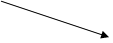 Стадия взаимодействияСодержание и характер контактаОсновная тактикарезультатРасположение к общениюИспользование общепринятых норм и фраз. Сдержанное и доброжелательное обращение. Ровное отношение, отсутствие эмоциональных реакций. Непринуждённая беседа на отвлечённые темы. Отсутствие советов, уверений, навязчивости.Одобрение, согласие, безусловное принятие.Принятие согласия.2 поиск общего интереса.Поиск нейтрального интереса. Интерес к интересам подростка. Переход с нейтрального на личностно-значимый интерес. Подчёркивание уникальности личности. От общих суждений о людях к конкретному человеку. От его ценностей к состояниям и качествам.Ровное отношение- заинтересованность- подчёркивание уникальности личности.Положительный эмоциональный фон. Согласие.3 Выяснение предполагаемых положительных качеств.Рассказы о положительных качествах, поиск оригинального. Демонстрация отношения к этим качествам. Отношение к отрицательным качествам других. Поиск отрицательных качеств у себя.Принятие того, что предлагает партнёр, авансирование доверием.Создание ситуации безопасности, безусловное принятие личности.4 Выяснение предполагаемых опасных качествУточнение границ и пределов личности. Выяснение качеств, мешающих общению. Представление прогнозирование ситуаций общения. Сомнения, выяснение неясностей. Высказывания о собственных негативных качествах.Принятие позитивного без обсуждения сомнения возражения.Ситуация доверия, открытости.5 Адаптивное поведение партнёровПодчёркивание положительных и учёт негативных качеств. Советы по качествам. Подчёркивание динамики представлений о человеке. Подчёркивание индивидуальности и её учёт в общении. Обсуждение того, что будет представлять трудности. Желание приспосабливаться к особенностям другого.Открытые высказывания; стимулирование диалога, советы.Определение объекта и предмета, изменения и преобразования.6 Установление оптимальных отношений.Общие планы действий. Совместная разработка программы. Нормативы общения, взаимодействия. Распределение ролей. Составление планов по самоизменению.Общие намерения.Согласие на выполнение принятого плана.№ п\пСодержаниеПути выполнения1Постарайтесь более позитивно относиться  к жизни.Используйте внутренний диалог с собой, состоящий только из позитивных утверждений. Если негативные мысли будут иметь место, постарайтесь тут же переключиться на приятное.2Относитесь к людям так, как они того заслуживают.Выискивайте в каждом человеке не недостатки, а достоинства.3Относитесь к себе с уважением.Составьте список своих достоинств. Убедите себя в том, что вы имеете таковые.4Попытайтесь избавиться от того, что вам самим не нравится в себе.Чаще смотрите на себя  в зеркало, пытаясь ответить на вопрос: стоит ли что-то изменить в себе. Если да – то не откладывайте.5Начинайте принимать решение самостоятельноПомните, что не существует правильных и неправильных решений. Любые принятые вами решения вы всегда можете оправдать и обосновать.6Постарайтесь окружить себя тем, что оказывает на вас  положительное влияние.Приобретайте любимые книги, музыкальные записи. Имейте и любите свои «слабости»7Начинайте рисковатьПринимайте на себя ответственность, пусть доля риска сначала может быть невелика.8Обретите веру: в человека, в обстоятельства и т.д..Помните, что вера в нечто более значительное, чем мы сами, может помочь нам в решении трудных вопросов. Если вы не можете повлиять на ход событий, «отойдите в сторону» и просто подождите.